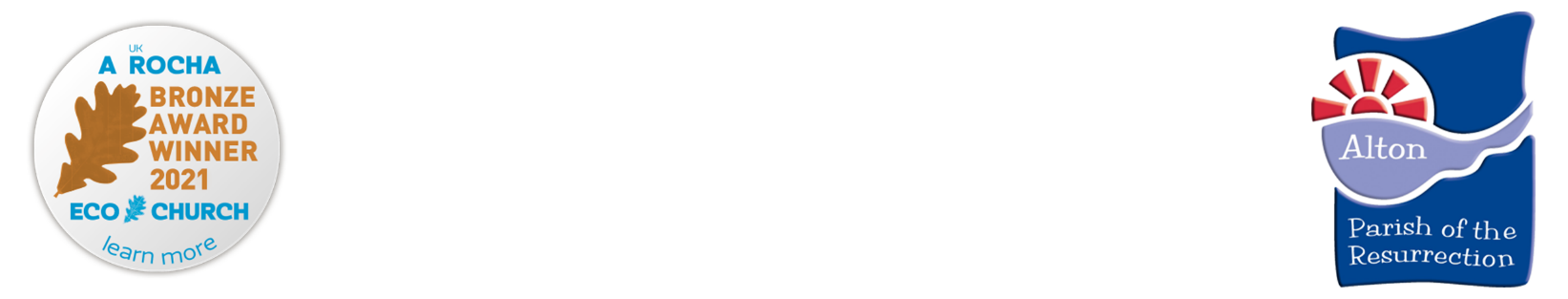 Parish MattersWelcome…								to our weekly edition of Parish Matters – we hope you enjoy catching up with news and prayers from the ParishSunday 18th July 2021		       	The seventh Sunday after Trinity This week’s Collect PrayerGenerous God,you give us gifts and make them grow:though our faith is small as mustard seed,make it grow to your gloryand the flourishing of your kingdom;through Jesus Christ our Lord.AmenPrayersPrayers & Readings: Monthly prayers and the daily lectionary readings are available in Sunrise and they are available on the parish website. Prayer Cascade.  If you need prayer for any reason please contact pray4potr@gmail.com. A prayer team will pray regularly for each request.Please pray for each person by name.Those who are ill and require prayer: Gwen McGilvray, Gail Bicknell, Bethan, Sheena Herbert and family, Rob Davy, Gwen Pettigrew, Penny Carmichael, Barbara Turk and Roger Tibble.Other prayer requests  for the Alpha Sessions and Bible course; for the rising cases of COVID; for the Deanery parish reorganisations; for those on the Deanery Synod from our parish – Elspeth Mackeggie Gurney, Matthew Bayliss, Tori Hewitt & Derek Gurney; for the Kings Arms and our partnership work with Alton College; for our Bishops in the Diocese – Tim, David & DebbieIf you or someone you know would like to be included here would you please let Andrew (01420 88794) or Philippa Penfold know (potr.alton@btinternet.com)Every Saturday at 10am a Prayer Meeting is held on Zoom.  Do come along.https://us02web.zoom.us/j/88678575981?pwd=UzFBb2ZqdTkwQlhsYW95T05TTUtDQT09Meeting ID: 886 7857 5981    Passcode: 014559Those who are bereaved – families and friends of Vera Knight, Sandra Bills, Rosemary Palmer, Douglas Mulcock, Joan Warner, Janet Caines, Muriel Wheeler, Sean Baddeley, Reginal Cuff, Timothy Yates, Denise Medden, Tony Grange-Bennett, Christine Durrant, Frances Nicholson, Margaret Newens, Rosemary Pond, Graham Beagley & Daphne Parish.Proclaiming the Risen Jesus, Steadfast in faith, Active in ServiceIn Church ServicesAs restrictions are eased from 19th July there will not be the need to book for services – please just turn up.  Maybe choose which service and church you attend carefully.  Please be very careful to respect each other and the space others will want and need – some will be more anxious than others.  We will be following any guidance which is published but in the absence of any the following seems sensible: please wear a face mask during services if you feel it important to do so; sanitiser will still be available and do use it as before; we will not be sharing The Peace in any services; on taking communion please feel free to simply take the bread or intinct (dip the wafer into the wine chalice) if you prefer; those leading the services will continue to wear face masks when distributing communion and will also sanitise at appropriate points in the service; we will sing communally; we will be serving refreshments during August; we will be careful about how people leave the buildings to ensure some elements of social distancing.  Please see our website www.potr-alton.co.uk for a full list of services for this month.There will also be a Holy Communion every Tuesday at 7pm in St Lawrence Church and every Wednesday at 9.30am in All Saints Church. News and noticesChurch@4 at St Lawrence Church 18th July at 4pm. Come and join Andrew and the church@4 team as they speak about ‘listening to God’. There will be lots of craft, songs and worship. A service suitable for all ages. Please email martha@potr-alton.co.uk to book your place. This is the last Church@4 before the summer holidays but Martha will be organising some summer events for families during August.Lunchtime Organ Concerts St Lawrence Church is to host a short series of lunchtime organ concerts starting with our own Will Nisbet on Thursday 22 July 2021. Admission is free - there will be a retiring collection to cover expenses and donate to the organ restoration fund. Please be seated by 1.00 pm for the start of the concert at 1.10 ending about 1.50. Future concerts will be held on Thursdays 19 August (Brian Cotterill) and 16 September (Rob Goldfinch). Further details are available on altonorgansociety.co.uk and from Tony Willman (07928 516052 - tony.willman@mac.com). Blaze Youth Pizza Party Tuesday 27th July at 6pm This will take place at The Kings Arms Centre together with COGS Youth from Four Marks. We will provide the pizza just bring your own toppings. Bring your friends along too! Please email martha@potr-alton.co.uk to book.Forget-me-not Service Wednesday 4th August 2.30 at All Saints followed by tea and entertainment in the church hall at 3.15pm. Everyone welcome but especially suitable for those living with dementia and their families and to remember those who have died of dementia.Parish Family Celebration Tea Friday 20th August 2.30-4.30 – Save the date! Taking place at Old Park Farm, Abbey Rd, Beech Alton GU34 4AP. We are joining together for a summer Parish Tea for all the family. Tea, Sandwiches, Cream tea and cakes, & squash.... Scavenger Hunt and children’s activities. Please ask for a lift if you need one and also please contact Sarah on 01420565696 or sarah.neish@btconnect.com if you are able to help on the day or with baking cakes and biscuits. Thank you.Save the date – Blaze Camping weekend 20th to 22nd August Blaze and COGS youth are organising a camping trip to Petersfield. The youth will join in team building activities, cooking and learning about the Bible. Please contact Martha for more information.Bishop’s Commission for Mission (BCM) This coming autumn BCM will be offering four programmes. BCM aims to equip and inspire lay people who feel a calling to, or have already stepped into an area of ministry in their local church. The four programmes are BCM Worship, BCM Youth and Children’s Ministry, BCM Prayer Champions and BCM Creation Care. Please see their website for further information www.winchester.anglican.org/bcm or contact wendy.atkinson@winchester.anglican.orgMore information on all our activities can be found on the Parish website www.potr-alton.co.uk or by visiting our Facebook, Instagram and Twitter pages.  Please like and share our posts so we can spread the good news of our parish. All notices are also published on the website.The Ministry TeamVicar: Revd Andrew Micklefield	 andrewmicklefield@gmail.com		         88794Associate Vicar: Revd Gordon Randall	gordon.randall@sky.com	      549567Assistant Priest: Revd Lynn Power revlynnpower@outlook.com	    07850 232995Assistant Priest: Revd Rachel Sturt rachelsturt@btinternet.com 	    07411 384496Assistant Priest: Revd Martin East martineast@btinternet.com		      549595Assistant Curate: Revd Wendy Burnhams   wendy​@burnhamsfamily.co.uk  												    07514 280362                                             Anna Chaplains: Debbie Thrower & Rachel Sturt	c/o The Parish Office	        Youth/children/family worker: Martha Lloyd   martha@potr-alton.co.uk  				                                                    			   07492 392246General Enquiries to the Parish Administrators    Philippa Penfold & Ellie Elder	potr.alton@btinternet.com   07865 292401 The Parish office is open on Mondays, Thursdays and Fridays between 9am-11am. Please wear facemasks and observe social distancing when visiting.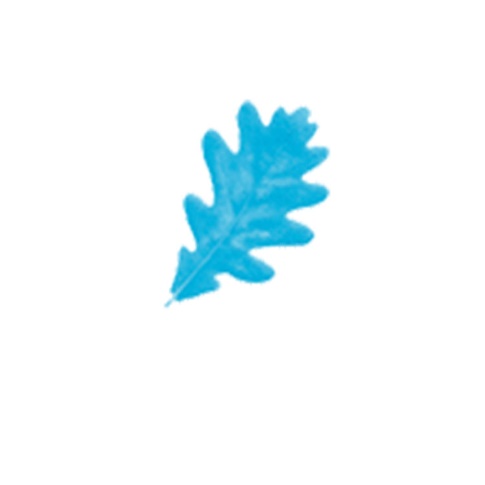 This week’s Online and extra ServicesMorning Prayer on Facebook Live Monday to Friday at 9am (@potralton)Sunday Worship service – on YouTube POTR AltonChurch@4 at St Lawrence Church at 4pm on 18th JulySt Lawrence Teddies in St Lawrence Church on Monday at 9.30am Blaze Youth Group Bible Study Tuesday 7pm on Zoom with MarthaHolybourne Teddies in Holybourne Church on Wednesday at 9.45am18th July – please book9.15am	Morning Worship	St Peter’s 25th July9.15am	Holy Communion	St Peter’s9.30am	Holy Communion	Holy Rood9.30am	Morning WorshipHoly Rood10.30am	Holy Communion	St Lawrence10.30am	Morning Worship	St Lawrence10.30am	Morning WorshipAll Saints10.30am	Holy CommunionAll Saints